                                                       Лабораторная работа                                  Тема: «Многообразие клеток. Сравнение растительной и животной клеток»Оборудование: микроскоп, готовые препараты растительной и животной клеток.Ход работы:Рассмотреть препараты растительной и животной клеток.Зарисовать растительную и животную клетку. 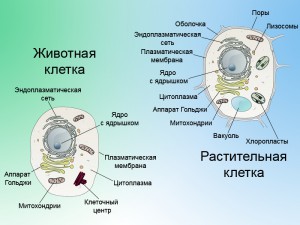 Вывод: Сравнительная характеристика растительной и животной клеток                                                       Лабораторная работа                                  Тема: «Рассмотрение микропрепаратов делящихся клеток»Оборудование: микроскоп, готовый микропрепарат «Митоз в корешках лука»Ход работы:Рассмотрите готовый микропрепарат «Митоз в корешках лука».Найдите клетки на разных стадиях митотического деления.Сделайте рисунок и заполните таблицу.В чем заключается биологическая роль митоза? Сформулируйте вывод.Вывод:ПризнакРастительная клеткаЖивотная клеткаКлеточная стенкаПластидыОсновной запасной углеводКлеточный центрВакуолиНазвание стадииОсобенности стадииРисунок